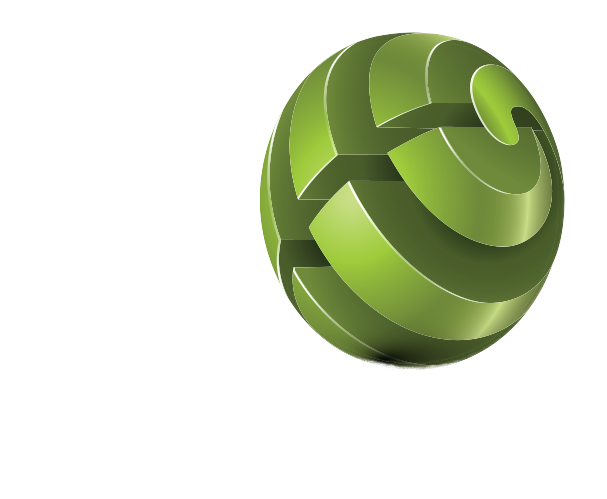 The training starts here, Empower and Perform! Join us for Sustainable DevelopmentPUBLIC ADMINISTRATION, STRATEGIC PLANNING, DECENTRALIZATIONNote :All course fees are inclusive of Accommodation which includes B&B, lunches, Training material, All logistics and ExcursionWe also do inhouse as and when requested in your backyard. Group bookings for the same course enjoy a 5% discount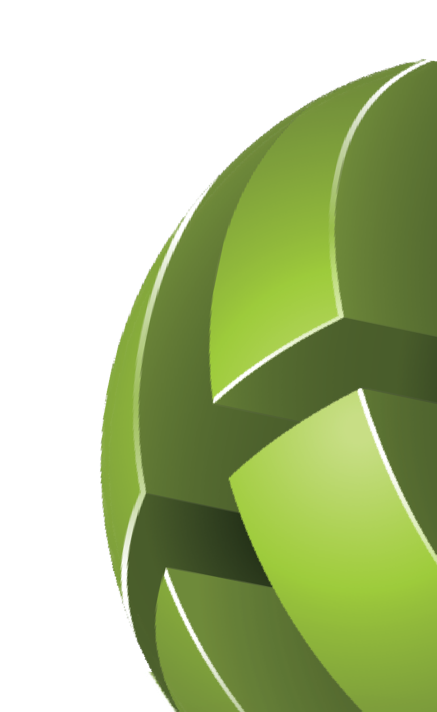 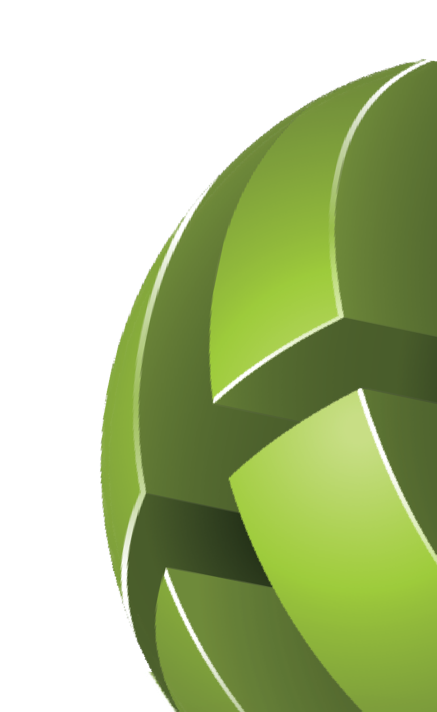 PASPDPUBLIC ADMINISTRATION, STRATEGIC PLANNING, DECENTRALIZATIONPUBLIC ADMINISTRATION, STRATEGIC PLANNING, DECENTRALIZATIONPUBLIC ADMINISTRATION, STRATEGIC PLANNING, DECENTRALIZATIONPUBLIC ADMINISTRATION, STRATEGIC PLANNING, DECENTRALIZATIONCourse                                    Duration         Dates                    Costs                                   Duration         Dates                    Costs                                   Duration         Dates                    Costs                                   Duration         Dates                    CostsRisk, Compliance and Governance Law in Public sectorRisk, Compliance and Governance Law in Public sectorRisk, Compliance and Governance Law in Public sectorRisk, Compliance and Governance Law in Public sector 5Days  4/05- 08/05$2850Vision, Decision and LeadershipVision, Decision and LeadershipVision, Decision and LeadershipVision, Decision and Leadership5 Days 25/05/-29/05/2020$2850CIA Part 1: Essentials of Internal CIA Part 1: Essentials of Internal CIA Part 1: Essentials of Internal CIA Part 1: Essentials of Internal 6 Days06/04/- 10/04/2020$2850CIA Part 2: Practice of Internal AuditingCIA Part 2: Practice of Internal AuditingCIA Part 2: Practice of Internal AuditingCIA Part 2: Practice of Internal Auditing6 Days01/06- 09/06/2020$2850CIA Part 3: Business Knowledge for Internal AuditingCIA Part 3: Business Knowledge for Internal AuditingCIA Part 3: Business Knowledge for Internal AuditingCIA Part 3: Business Knowledge for Internal Auditing6 Days03/08/-08/08/2020$2850IT General Controls for AuditorIT General Controls for AuditorIT General Controls for AuditorIT General Controls for Auditor5 Days26/10/-30/10/2020$2850Policy, Formulation; Implementation and Institutional GovernancePolicy, Formulation; Implementation and Institutional GovernancePolicy, Formulation; Implementation and Institutional GovernancePolicy, Formulation; Implementation and Institutional Governance5 Days 22/05/-26/06$2850Economic Development Planning and PracticesEconomic Development Planning and PracticesEconomic Development Planning and PracticesEconomic Development Planning and Practices10 Days 14/09-25/09$3770Development and management of Local governmentDevelopment and management of Local governmentDevelopment and management of Local governmentDevelopment and management of Local government10 Days20/04-24/04$377021st Century Management21st Century Management21st Century Management21st Century Management5 Days 6/07- 10/07$2850Public and development sectors result-based monitoring and evaluationPublic and development sectors result-based monitoring and evaluationPublic and development sectors result-based monitoring and evaluationPublic and development sectors result-based monitoring and evaluation5 Days 13/07- 17/07$2850Strategic ,International PMOs and Project ManagementStrategic ,International PMOs and Project ManagementStrategic ,International PMOs and Project ManagementStrategic ,International PMOs and Project Management5 Days 03/08- 07/08$ 2850Leadership in Municipal/ local governanceLeadership in Municipal/ local governanceLeadership in Municipal/ local governanceLeadership in Municipal/ local governance5 Days24/08/-28/08$2850Strategic management in government SOES, government and local governmentStrategic management in government SOES, government and local governmentStrategic management in government SOES, government and local governmentStrategic management in government SOES, government and local government5 Days27/07-31/07$2850Perspectives on Urban and Rural DevelopmentPerspectives on Urban and Rural DevelopmentPerspectives on Urban and Rural DevelopmentPerspectives on Urban and Rural Development5 Days21/09/-25/09$2850Policy Design, Planning, Monitoring and Evaluation in the Public SectorPolicy Design, Planning, Monitoring and Evaluation in the Public SectorPolicy Design, Planning, Monitoring and Evaluation in the Public SectorPolicy Design, Planning, Monitoring and Evaluation in the Public Sector5 Days12/10- 16/10$2850Development policy and Strategies in the transitional economiesDevelopment policy and Strategies in the transitional economiesDevelopment policy and Strategies in the transitional economiesDevelopment policy and Strategies in the transitional economies5 Days28/09- 02/10$2850Information systems and knowledge management in government and local governmentInformation systems and knowledge management in government and local governmentInformation systems and knowledge management in government and local governmentInformation systems and knowledge management in government and local government5 Days24/08/-28/08$2850Projects and Programs as instruments of developmentProjects and Programs as instruments of developmentProjects and Programs as instruments of developmentProjects and Programs as instruments of development5 Days28/09- 02/10$2850Participatory Project Planning, Monitoring and Evaluation in rural and urban developmentParticipatory Project Planning, Monitoring and Evaluation in rural and urban developmentParticipatory Project Planning, Monitoring and Evaluation in rural and urban developmentParticipatory Project Planning, Monitoring and Evaluation in rural and urban development5 Days12/10- 16/10$2850Public Finance Management Act(PFMA) and Municipal Finance Management ActPublic Finance Management Act(PFMA) and Municipal Finance Management ActPublic Finance Management Act(PFMA) and Municipal Finance Management ActPublic Finance Management Act(PFMA) and Municipal Finance Management Act5 Days27/07-31/07$2850Supply Chain management: Strategy and planning for Effective OperationsSupply Chain management: Strategy and planning for Effective OperationsSupply Chain management: Strategy and planning for Effective OperationsSupply Chain management: Strategy and planning for Effective Operations5 Days27/07-31/07$2850Disaster Management and Response Disaster Management and Response Disaster Management and Response Disaster Management and Response 5 Days07/09- 11/09$2850Advanced Project Planning and  Management  Advanced Project Planning and  Management  Advanced Project Planning and  Management  Advanced Project Planning and  Management  5 Days07/09- 11/09$ 2850Strategic Human resources ManagementStrategic Human resources ManagementStrategic Human resources ManagementStrategic Human resources Management5 Days05/10-09/10$ 2850Quality Management and Internal AuditQuality Management and Internal AuditQuality Management and Internal AuditQuality Management and Internal Audit10 Days14/09-25/09$3770Training Needs Analysis, Skills Audit , Inventory and design training programsTraining Needs Analysis, Skills Audit , Inventory and design training programsTraining Needs Analysis, Skills Audit , Inventory and design training programsTraining Needs Analysis, Skills Audit , Inventory and design training programs5 Days16/11- 22/11$3770Performance Consulting and ManagementPerformance Consulting and ManagementPerformance Consulting and ManagementPerformance Consulting and Management10 Days10/06-15/06$3770Fundamentals of Financial Management for non Finance Managers and DirectorsFundamentals of Financial Management for non Finance Managers and DirectorsFundamentals of Financial Management for non Finance Managers and DirectorsFundamentals of Financial Management for non Finance Managers and Directors10 Days27/07/- 07/08$3770Financial Management, Budgeting and Auditing of Donor Funder ProjectsFinancial Management, Budgeting and Auditing of Donor Funder ProjectsFinancial Management, Budgeting and Auditing of Donor Funder ProjectsFinancial Management, Budgeting and Auditing of Donor Funder Projects10 Days27/07/- 07/08$ 3770Team Building and Relationship building at workTeam Building and Relationship building at workTeam Building and Relationship building at workTeam Building and Relationship building at work5 Days13/07-17/07$2850Chief Risk Officer (CRO) Short Course Programme Chief Risk Officer (CRO) Short Course Programme Chief Risk Officer (CRO) Short Course Programme Chief Risk Officer (CRO) Short Course Programme 5 Days17/08- 22/08$2850COSO 2017 Integrated Risk Management Course for IA (NIRM) COSO 2017 Integrated Risk Management Course for IA (NIRM) COSO 2017 Integrated Risk Management Course for IA (NIRM) COSO 2017 Integrated Risk Management Course for IA (NIRM) 5 Days09/11- 14/11$2850Electronic Records Management, ArchivingElectronic Records Management, ArchivingElectronic Records Management, ArchivingElectronic Records Management, Archiving10 Days2/11- 13/11$3770